Worum es geht…Die von der Bildungspolitik in Aussicht gestellte umfassendere Novellierung des Lehrerbildungsgesetzes ist bislang nicht erfolgt und mit Blick auf die diesjährige Landtagswahl für 2021 vermutlich auch nicht mehr zu erwarten. In welchem Umfang und wann konkret dieses Anliegen nach der Wahl aufgenommen bzw. weitergeführt wird, ist derzeit nicht abzuschätzen.Einige Fächer haben dennoch u.a. mit dem Ziel der inhaltlichen Weiterentwicklung oder auch bedingt durch die Reformen der BA- und MA-Studiengänge Satzungsänderungsbedarfe angezeigt. Dem wird mit dieser Satzungsänderung - Teil 1 Rechnung getragen. Es gilt, dass jedes Fach/jeder Lehramtsstudiengang für sich entscheidet, in welcher Form die Teilnahme an dieser Satzungsänderung erfolgt. Nach der erwarteten Novellierung des Lehrerbildungsgesetzes wird es einen zweiten Teil dieser Satzungsänderungen geben – ein konkreter Zeithorizont kann, wie oben bereits angerissen, nicht angegeben werden. Das bedeutet konkret, dass alle vorliegenden Bedarfe in diesem 1. Teil der Satzungsänderung bearbeitet werden sollten. Die in diesem ersten Teil angestoßenen Diskussionen (z.B. im Rahmen der prozessbegleitenden Veranstaltungen) können auch im zweiten Teil weitergeführt und umgesetzt werden.Die formalen und inhaltlichen Ziele der aktuellen Satzungsänderung finden Sie in dieser Handreichung unter „Ziele des Vorhabens“, ebenso Verantwortlichkeiten und Zeitschienen (blauer Kasten unten auf dieser Seite). Neu ist, dass dieser Satzungsänderungsprozess mit Informations- und Austauschveranstaltungen gerahmt ist, die inhaltliche Diskussionen befruchten und formale Fragen rund um Rechtliches, Termine und benötigte Zuarbeiten beantworten sollen.Als sichtbares Produkt dieser Ordnungsänderungen soll für die Studierenden Professionalisierungslogbuch entstehen. Dazu wird es zum Wintersemester 2021/22 konkrete Hinweise geben.WICHTIG: Alle erstellten Dokumente werden tagesaktuell abgelegt im: Sharepoint und alle wichtigen Informationen und News finden Sie tagesaktuell auf der Homepage des universitätsinternen Zentrums für Lehrkräftebildung und Bildungsforschung (ZLB UR): https://www.zlb.uni-rostock.de/aktuelles/satzungsaenderungsprozess/Gliederung der Handreichung (alles direkt verlinkt fürs schnelle Querlesen)Ziele des Vorhabens: formal und inhaltlichRahmung und Vorgaben des Prozesses: Hier werden vor allem Rechtsvorgaben, Verantwortlichkeiten, Zeitschienen, begleitende Veranstaltungen, Gremienwege und die Prozesskommunikation dargestellt. Peer Review der Lehramtsstudiengänge: Neu für die Rostocker Lehrkräftebildung kommt ein Peer Review hinzu. Kontaktinformationen für die Prozessbegleitung: Hier sind die Ansprechpartner*innen von zentraler Seite gelistet. AnlagenZiele des VorhabensGroße InventurDer Begriff „Inventur“ stammt aus dem Lateinischen (auf etwas stoßen, etwas finden) und wird im Rechnungswesen genutzt, um zu einem Stichtag Vermögenswerte und Schulden im eigenen Bestand aufzunehmen. Reinhard Kahl nutzt diesen Begriff u.a. in einem Interview mit Hartmut Rosa im März 2021 (Utopiestudio der Leuphana), um dafür zu werben, die Einschränkungen der Corona-Zeit zu nutzen, um Bilanz zu ziehen und notwendige Veränderungen für die Bildung ab- und einzuleiten.Nachfolgend sollen in diesem Sinne überblicksartig einerseits die vorhandenen bzw. bestehenden Positiva gelistet, auf der anderen Seite aber offene Posten benannt werden. Um den oben eingeführten aber doch harten Begriff der „Schulden“ positiv zu wenden, findet sich diese zweite Seite in den Zielen wieder. Beide Listen sind als offene bzw. ständig zu ergänzende Sammlungen zu verstehen, die durch die Akteure der Rostocker Lehrkräftebildung im Zeitverlauf immer weitergeführt werden und fachkulturell umgesetzt werdenVersuch einer InventurRahmung und Vorgaben des Prozesses Inhaltliche Empfehlungen - BundesebeneKMK Standards für die BildungswissenschaftenKMK FachprofileKMK: Strategie in der digitalen Welt (2017) und Umsetzung der Strategie (2020)Rechtsvorgaben/Empfehlungen – Bundesland M-V LehrerbildungsgesetzLehrerprüfungsverordnungLandeshochschulgesetzZukunftsbilder und ein Zukunftsprogramm des MV Zukunftsrates für die Jahre 2021-2030InklusionsstrategieAktuelle Zielvereinbarungen der Universität Rostock Empfehlungen – Landesweites ZLBProgrammatik der Hochschulleitungen zur Lehrer*innenbildung (April 2018)Empfehlungen der landesweiten Zukunftswerkstätten und dem aus der 3. Zukunftswerkstatt entwickelten Leitbild der Lehrkräftebildung (aktueller Stand: April 2021)Rechtsvorgaben/Leitfäden/Empfehlungen – Universität Rostock Rahmenprüfungsordnung LehramtModularisierungsleitfadenQualitätsordnung und Qualitätsentwicklungskonzept der Universität RostockVerfahrensrichtlinie Hier finden Sie eine Sammlung der RechtsDokumente über die Obenstehende Auswahl hinaus: https://www.hqe.uni-rostock.de/qualitaetsentwicklung/rahmenbedingungen/landesebene/Fach- und StudierendenverantwortlicheDer nachfolgenden Tabelle 1 sind die Verantwortlichen in den Fächern zu entnehmen. Neben den verschiedenen Lehramtsstudiengängen sind die Beifächer und die Zweitfächer in den berufsbildenden Studiengängen zu berücksichtigen.Verantwortlichkeiten in den teilnehmenden Fächern, Bildungswissenschaften und für die QuerschnittsthemenDer nachfolgenden Tabelle 2 sind die Ansprechpartner*innen in den Studierendengremien zu entnehmen.Ansprechpartner*innen in den StudierendengremienProzesskommunikationProzessrahmende Veranstaltungen zur Information und für den Austausch (siehe Tabelle 4)Beratung für die Fächer (siehe Kontaktinformationen für die Prozessbegleitung)Zusammenarbeit mit bzw. zwischen den Studierenden:innerhalb der Fächer: Fachschaften sind in den Satzungsänderungsprozessen fortlaufend einzubeziehenFachschaften beziehen, wenn möglich, Referendare des Faches/Lehramtes mit einstudentische Gremien sichern die Kommunikation untereinander ab (Fachschaften, studentische Vertreter*innen der Fakultätsräte, der Senatskommission Studium und Lehre und des Akademischen Senats, Studentische Lehramtskonferenz, AStA-Referat Lehramt)zentrale Kommunikation mit der Studentischen Lehramtskonferenz und dem Lehramtsreferat des AStA sichert das ZLB UR abZusammenarbeit innerhalb der Fächer: Stärkung des Einbezugs der Fachwissenschaften anhand gemeinsamer Fragestellungen wie z.B.:Wie ist die Fachwissenschaft aufgebaut und wie passt dies zum System Schule und Unterricht?Passen Inhalte von Fachwissenschaft und Fachdidaktik zusammen?Polyvalenz vs. Schulbezug Zusammenarbeit zwischen den Fächern erfolgt im Rahmen der Austauschveranstaltungen und des GremiendurchlaufsVorbereitung der Gremienbeschlüsse: verantw. HQE und ZLB UR Einbezug der zweiten und dritten Phase, wenn möglich: die Fachverantwortlichen tauschen sich mit Vertreter*innen der zweiten Phase und Lehrkräften zu Anschlussmöglichkeiten und Schnittstellen aus und kennzeichnen diese (der ZLB UR unterstützt an dieser Stelle sehr gern)Einbezug von Schüler*innen- und Elternvertretungen, wenn gewünscht: Der ZLB UR klärt nach Rücksprache mit den Fächern, in welcher Form beide Vertretungen einbezogen werden können und sollen.Zusätzlich erfolgen im Sommersemester 2021 Fachgespräche zwischen den Fächern bzw. Lehramtsstudiengängen, dem Prorektor für Studium, Lehre und Evaluation sowie einer Vertretung des ZLB UR. Grundlage der Gespräche ist die Studie zum Studienerfolg und -misserfolg (Prof. Radisch und Team).ZeitschieneDie nachfolgenden Tabellen beinhalten einen groben Vorhabenüberblick (Tabelle 3) und die Informations- und Schulungsveranstaltungen sowie die Austauschmöglichkeiten der Akteure untereinander (Tabelle 4). Die konkreten Gremientermine sind der Abbildung „Gremienwege“ zu entnehmen.Zeitlicher VorhabenüberblickTabelle 3Die Termine des Gremiendurchlaufs sind in der Abbildung „Gremienwege“ gelistet.Informations- und Austauschveranstaltungen (Digital)Tabelle 4Gremienwege Peer Review der LehramtsstudiengängeDie Universität Rostock ist seit März 2018 systemakkreditiert und damit berechtigt für alle ihre Studiengänge die Evaluationsverfahren eigenständig umzusetzen. Hierbei kann nur den Bachelor- und Masterstudiengängen eine Akkreditierung ausgesprochen werden, die sich nach den Vorgaben des Akkreditierungsstaatsvertrags richten auf Basis des Qualitätsmanagements der Universität Rostock. Um alle Studiengänge in das Qualitätsmanagement der Hochschule einzubinden, da unter anderem viele Module polyvalent genutzt werden, wird für Studiengänge mit Magister und Staatsexamen ein eigenes Evaluationsverfahren umgesetzt. Dieses Evaluationsverfahren orientiert sich an den Vorgaben und Abläufen für ein Akkreditierungsverfahren. In Bezug auf das Lehramt soll vorerst ein Peer Review umgesetzt werden, indem die bestehenden Ordnungen der einzelnen Lehrämter und deren Fachanhänge begutachtet werden. Die übergeordnete Struktur der Lehrämter wird durch Fachgutachter*innen, Berufspraktiker*innen und Studierende beurteilt. Die einzelnen Fachanhänge werden in verschiedene thematische Cluster gebündelt und durch Fachexpert*innen betrachtet. Das Lehramt an Grundschulen wird hierbei ausgenommen, da diese bereits seit Wintersemester 2020/21 in der Begutachtungsphase sind. Zudem werden die Ergebnisse der Lehramtsfächer der Mathematisch-Naturwissenschaftlichen Fakultät aus dem laufenden Akkreditierungsverfahren genutzt. Ziel ist es das Peer Review parallel zur Überarbeitung der Lehramtsstudiengänge umzusetzen, um möglichst empfohlene Anregungen in die Änderungssatzung mit einbringen zu können. Kontaktinformationen für die ProzessbegleitungDie Satzungsänderungen werden von zentraler Seite begleitet von der Hochschulabteilung für Lehrerbildung und Bildungsforschung inkl. Praktikumsbüro und Prüfungsamt, von der Stabsstelle für Qualitätssicherung (HQE), der ständigen Reformkommission Lehrerbildung sowie vom Prorektor für Studium und Lehre.Verantwortlichkeiten:HQE: formale Beratung, Begleitung des Gremiendurchlaufs und Begleitung Peer ReviewPraktikumsbüro: alle Fragen rund um Praktika (Praktikumsordnung)ZPA: technische Umsetzbarkeit der Prüfungen, Passung Prüfungsformen und RPO/SatzungReformkommission Lehrerbildung: Diskussion und Beschlüsse zu Änderungen der Ordnungen (Geschäftsführung: ZLB UR)ZLB UR Lehrkräftebildung und Bildungsforschung: inhaltliche Beratung  Alle beteiligten Beratungseinheiten stehen im regelmäßigen Austausch.In der Hochschulabteilung für Lehrkräftebildung und Bildungsforschung stehen Ihnen für nachfolgende Prozess- bzw. Kommunikationsschwerpunkte zusätzlich zur Verfügung:tagesaktuelle Homepage und Veranstaltungsunterstützung: Tim Joppke (Tel.: 2905)Einladungen, Verteiler, Anfragen: Cornelia Krause (Tel.: 2901)AnlagenEmpfehlungen der lehrerbildenden Hochschulen des Landes M-V für die landesweite Lehrer*innenbildung bis 2027, Stand: Januar 2020Diskussionsergebnisse, Empfehlungen und Informationen an die AG „Studienerfolg im Lehramt“ der Teilnehmer*innen der zweiten Zukunftswerkstatt Lehrer*innenbildung M-V, Begleitung: ZLB [Stand: Januar 2020] Die zweite Zukunftswerkstatt Lehrer*innenbildung wurde phasenübergreifend ausgerichtet und fand am 30. November 2018 an der Universität Rostock mit 74 Teilnehmer*innen statt. Wie in der untenstehenden Abbildung dargestellt, nahmen Vertreter*innen aller lehrer*innenbildenden Hochschulen und Phasen teil.Acht der Schwerpunkte und Themen, an denen gearbeitet wurde, sind am 12. November 2018 in einem Vorbereitungstreffen zusammengestellt worden, davon einige als Weiterführungen der ersten Zukunftswerkstatt. In den entsprechenden Workshops wurden die in der Zwischenzeit erarbeiteten Ergebnisse vorgestellt und in die aktuellen Diskussionen einbezogen. Am Vorbereitungstreffen nahmen zehn Vertreter*innen der Universitäten Rostock und Greifswald sowie der Hochschule Neubrandenburg teil, die Vertreter*innen der Hochschule für Musik und Theater Rostock konnten aus organisatorischen Gründen nicht teilnehmen. Das Thema „Berufliche Bildung“ brachten Teilnehmer*innen der Zukunftswerkstatt am 30. November direkt ein. Die in der Tabelle 1 gelisteten Diskussionsergebnisse, Empfehlungen und Informationen an die durch die Bildungsministerin eingesetzte AG „Studienerfolg im Lehramt“ sind in den Workshops erarbeitet und verschriftlicht worden. In Tabelle 2 (ab Seite 5) sind die empfohlenen Maßnahmen nach Querschnittsthemen kategorisiert, die in mehreren Workshops als relevant herausgearbeitet wurden.Legende
beige unterlegt: Bearbeitung hat begonnen bzw. Umsetzung läuft aktuell (u.a. im Rahmen der Maßnahmen und Konsequenzen, die in der durch AG „Studienerfolg im Lehramt“ abgeleitet wurden - siehe letzte Spalte in Tabelle 1)Blau geschrieben und kursiv gesetzt: Konkrete Beispiele für die UmsetzungLeitbild für die Lehrkräftebildung der ersten Phase in Mecklenburg-Vorpommern       PräambelDie Hochschulen des Landes Mecklenburg-Vorpommern verstehen die akademische Lehrkräftebildung als eine bedeutsame gesellschaftliche Aufgabe und verfolgen das Ziel, das wissenschaftsorientierte Fundament für die Professionalisierung von Lehrkräften zu schaffen. Auf der Grundlage und in Auseinandersetzung mit aktueller Forschung und Fachpraxis entfalten die Studierenden fachwissenschaftliche, fachdidaktische, bildungswissenschaftliche und künstlerische Denkweisen und Kompetenzen, die auf das spätere Berufsfeld ausgerichtet sind, aber auch darüber hinausweisen. Zugleich werden sie darin unterstützt, eine pädagogische Haltung zu entwickeln, die u.a. darauf ausgerichtet ist, Schüler*innen wertschätzend und bedarfsorientiert in ihren Lern- und Entwicklungsprozessen zu begleiten und dabei Schule in ihrer gesellschaftlichen Funktion in ihrem sozialen Kontext zu berücksichtigen. Ferner werden die Studierenden darin unterstützt, einen theoriebasierten, reflektierenden und kritisch-fragenden Blick auf das Berufsfeld und das eigene professionelle Handeln zu erwerben, der sowohl das lebenslange Lernen als auch die aktive Beteiligung an Schulentwicklungsprozessen motiviert. Inklusion wird hierbei erstens verstanden als menschliches Grundrecht auf Partizipation an jeglichen sozialen und bildungsrelevanten Prozessen quer durch alle denkbaren Gesellschaftsbereiche, mit dem Ziel strukturell ausgegrenzte Menschen(-Gruppen) in diese einzubinden. Zweitens wird sie als Prozess dynamischen Inkludierens betrachtet, bei dem reproduzierte Differenzlinien/Heterogenitätsdimensionen von allen Beteiligten kritisch-konstruktiv aufzufassen und aufzugreifen sind.Die Lehrkräftebildung des Landes Mecklenburg-Vorpommern verschreibt sich demnach einer inklusiven Bildung, die im Sinne der UNESCO-Leitlinien ermöglicht, dass allen Schüler*innen „die gleichen Möglichkeiten offenstehen, an qualitativ hochwertiger Bildung teilzuhaben und ihre Potenziale zu entwickeln, unabhängig von besonderen Lernbedürfnissen, Geschlecht, sozialen und ökonomischen Voraussetzungen“. Das vorliegende Leitbild bezieht sich auf die erste Phase und versteht sich auch als Anregung für die Diskussion um ein phasenübergreifendes Leitbild für die Lehrkräftebildung in Mecklenburg-Vorpommern.  Entwicklung der Lehrkräftepersönlichkeit Das Lehramtsstudium fokussiert auf die Förderung einer auf Offenheit und Reflexion angelegten Persönlichkeit, die bereit ist, sich mit Gesellschaft kritisch auseinanderzusetzen, sie verantwortlich mitzugestalten und Probleme zu lösen. Lehrkräfte begreifen sich folglich als aktive Gestalterinnen und Gestalter ihrer eigenen Entwicklung. Das eigene Verhalten kann antizipiert, reflexiv überprüft und der jeweiligen Situation angepasst werden. Zugleich bietet die Lehrkräftebildung Raum für Studierende, eine berufsbezogene Persönlichkeit und ein kritisches Rollenbewusstsein sowie die Haltung als aktive und fördernde Lernbegleiter*innen zu entwickeln. Um eine lange und zufriedene Berufsausübung zu ermöglichen, werden Kompetenzen zu Selbstsorge und Gesundheitsmanagement, einschließlich der stimmlichen Gesundheit, angestrebt.Die zukünftigen Lehrkräfte begreifen Schule als demokratischen Ort, der die Teilhabe aller am Lernprozess beteiligten Akteure und die Überwindung von Diskriminierung (u. a. in Form von Rassismus und Fremdenfeindlichkeit, Antisemitismus, Islamfeindlichkeit, Sexismus, Trans- und Homophobie, Abwertung von Menschen mit Behinderungen oder sozioökonomisch Benachteiligten) gewährleistet. Die Entwicklung von demokratischer und nachhaltiger Handlungskompetenz stellen damit Querschnittsthemen im Lehramtsstudium dar.Wissenschaftlichkeit und Fachlichkeit Die Lehrkräftebildung ist der Wissenschaftlichkeit verpflichtet. Im Zuge ihrer akademischen Bildung lernen Studierende das Spektrum der Methoden, Verfahren, Kommunikationsweisen und Wissensbereiche der von ihnen studierten Disziplinen kennen – in der Regel geschieht dies in zwei oder mehr Einzelfächern, einschließlich der dortigen Fachdidaktik, sowie in den Bildungswissenschaften.Das Studium dient der aktiven Auseinandersetzung mit verschiedenen Fachkulturen und Wissenschaftsdisziplinen und bietet damit Gelegenheit, eine eigene wissenschaftliche und künstlerische Profilierung zu entwickeln sowie eigene Schwerpunktthemen rezeptiv und produktiv zu bearbeiten. Zudem wird in allen Bereichen der hochschulischen Bildung der Transfer in schulische und unterrichtliche Prozesse berücksichtigt.   Das zu entwickelnde Denken befähigt dazu, nicht nur Wissen wiederzugeben und entlang gegebener Normen anzuwenden, sondern auch neues Wissen entstehen zu lassen und theoriegeleitet die Bedingungen des Erkenntnisprozesses selbst zu reflektieren. Indem das Studium die Entwicklung eigenständiger Strategien der Problemlösung befördert sowie zur Metareflexion und Aktualisierung von Wissen anhält, trägt ein wissenschaftliches Studium maßgeblich zur Bildung bei. Damit wird zugleich die Grundlage für ein nachhaltiges lebenslanges Lernen gelegt.Theorie-Praxis-Relationierung Die Lehrkräftebildung stellt einen offenen berufsbiografischen Entwicklungsprozess dar. Dabei werden in Kooperation mit allen an der Lehrkräftebildung beteiligten Akteur*innen praxis- und wissenschaftsorientierte Elemente integriert, um eine forschende und reflexive Haltung phasenübergreifend anzulegen. In Zusammenarbeit mit verschiedenen Professionen werden die Studierenden zu Expert*innen für das Lehren und Lernen. Die Studierenden werden sensibilisiert, pädagogische Prozesse auch als ungewiss und ambivalent zu erkennen und Handlungsoptionen für solche Situationen zu entwickeln, die sowohl von Lehrenden wie Lernenden gleichermaßen als produktiv empfunden werden.  Für die Ermöglichung reflexionsbasierter Praxiserfahrungen im und für das Berufsfeld nutzen die beteiligten Hochschulen durch die Fachdidaktiker*innen betreute Schulpraktische Übungen und bahnen durch begleitete Praxisphasen den angedachten Kompetenzerwerb und die individuelle Persönlichkeitsentwicklung über das gesamte Studium hinweg an. Dabei werden in einem konstruktiven Umfeld Lernanlässe geschaffen, um Selbstwirksamkeit zu erfahren und theoretisches Wissen in der Schulpraxis zu reflektieren und zu innovieren. Zudem erwerben die Studierenden durch das Kennenlernen verschiedener Schulformen in unterschiedlichen Kontexten und Sozialräumen vielfältiges Wissen über Grenzen und Möglichkeiten der Institution Schule und der an sie anschließenden Lebensphasen.Orientierung an Standards sowie gesellschafts- und berufsrelevanten QuerschnittsthemenLehramtsstudierende werden im Rahmen der ersten Phase sowohl durch die fachliche Profilierung als auch durch die fachdidaktischen und bildungswissenschaftlichen Ausbildungsinhalte auf das Berufsfeld Schule und Unterricht vorbereitet. Dabei orientieren sich die inhaltlichen Schwerpunkte u.a. an den von der Kultusministerkonferenz formulierten Standards für die Bildungswissenschaften, den ländergemeinsamen inhaltlichen Anforderungen für die Fachwissenschaften und Fachdidaktiken, am Lehrerbildungsgesetz des Landes M-V sowie an den Empfehlungen der jeweiligen Fachgesellschaften. Neben den fachspezifischen Kompetenzen und Inhalten werden zusätzlich Querschnittsthemen wie regionale Spezifika, Digitalisierung und Medienpädagogik, Berufs- und Studienorientierung, Bildung für nachhaltige Entwicklung sowie aktuelle gesellschaftliche Entwicklungen aufgegriffen. Da der Auf- und Ausbau der Kompetenzen als lebenslanger Prozess verstanden wird, erfolgt dies in Abstimmung zwischen den verschiedenen Phasen der Lehrkräftebildung.Umgang mit Heterogenität und Inklusion Das Lehramtsstudium nimmt die Institution Schule als chancenreichen Lernort in den Blick, an dem maximal heterogene Persönlichkeiten Lernender, Lehrender und Unterstützender zusammentreffen. Die Entwicklung der eigenen Lehrpersönlichkeit ist verbunden mit der Entwicklung der Lernenden. Die Studierenden werden sensibilisiert, die individuellen Lebenswelten sowie vor- und nachteiligen Lernvoraussetzungen der Lernenden wahrzunehmen und derart zu berücksichtigen, dass das individuelle Lernen mit dem gemeinsamen Lernen sinnvoll verzahnt wird. Sie werden auf die Herausforderungen, aber vor allem Potenziale inklusiver Unterrichtssettings theoretisch und praktisch vorbereitet. Sie lernen somit bereits im Studium erprobbare Konzepte, Strategien und Orientierungsgrundlagen für die Gestaltung eines inkludierenden schüler*innen-, schulform- und fachgemäßen modernen Unterrichts kennen.Was wir (schon) Haben „Vermögenswerte“Offene Posten - ZielePflichthinweisePflichthinweiseAnwesenheitspflichtBegründungen für die Anwesenheitspflicht, um die Qualifikationsziele des Moduls zu erreichen (s. Modularisierungsleitfaden)vorgegebene Größe des Modul unter 6 LP Begründung, warum diese kleine Modulgröße für die Erreichung der Qualifikationsziele des Moduls nötig ist (s. Modularisierungsleitfaden)Modullänge über 1 Semester hinausBegründung (RPO LA §5)variable Prüfungsformen/ PrüfungslastNutzung stärker kompetenzorientierter Prüfungsformate (Prüfungsform muss zu den Qualifikationszielen passen)Senkung der Prüfungslast (qualitativer Zugang)Studierbarkeit und Mobilität (um Auslandsaufenthalte zu ermöglichen)Erhöhung der Überschneidungsfreiheit und Einführung von Mobilitätsfenstern (bspw. könnte zumindest das erste Studienjahr überschneidungsfrei gehalten werden oder die BW erhalten feste Zeitfenster)Gemeinsame BestrebungenGemeinsame BestrebungenBerufsfeldbezüge in den Modulenklare Kennzeichnung des Berufsfeldbezuges in den ModulenUmsetzung der KMK-Fachprofile bzw. der Standards der Bildungswissenschaften in den Modulen ist erfolgt (bitte prüfen, Support durch ZLB UR ist vorbereitet)durchgehend klare Erkennbarkeit der Forderungen der KMK in den Modulenteilweise Abstimmung der Ausbildungssäulen untereinander Schnittstellen von Bildungswissenschaften, Fachdidaktiken und Praktika kennzeichnenstärkerer Einbezug der Fachwissenschaften durch fachinterne gemeinsame Fragestellungen – bspw.:Wie ist die Fachwissenschaft aufgebaut und wie passt dies zum System Schule und Unterricht?Passen Inhalte von Fachwissenschaft und Fachdidaktik zusammen?Polyvalenz vs. Schulbezug Erarbeitung und Durchführung mindestens eines Moduls pro Fach, das kooperativ mit BW bzw. FW oder der FD gemeinsam durchgeführt wirdPraktikaAusbau der fachspezifischen Vor- und Nachbereitung der Praktika Empfehlungen der Zukunftswerkstätten (siehe Anhang)Fachspezifisch prüfen, ob Empfehlungen in den Modulen berücksichtigt werden könn(t)enLandesweites Leitbild der Lehrkräftebildung für das Studium (siehe Anhang)Schwerpunkte:Entwicklung der LehrkräftepersönlichkeitWissenschaftlichkeit und FachlichkeitTheorie-Praxis-RelationierungOrientierung an Standards sowie gesellschafts- und berufsrelevanten QuerschnittsthemenUmgang mit Heterogenität und InklusionFachspezifisch prüfen, ob Forderungen des Leitbilds in den Modulen berücksichtigt werden könn(t)enindividuelle Erfahrungen in der digitalen Lehre, Ergebnisse des Projekts „Digitale Lehre an der Universität Rostock“Umsetzung neuer Lehr- und Lernkultur in den ModulenErgebnisse nutzen (Lehrveranstaltungsformen, Prüfformen etc. für die Neugestaltung der Module nutzen https://www.roc.uni-rostock.de/ ggf. Abstimmung mit Juniorprofessur für Medienpädagogik und Medienbildung (Prof. Spengler)Verantwortlichkeiten für die Querschnittsthemen Bildung Nachhaltige Entwicklung und Demokratiepädagogik(siehe Begleitveranstaltungen)Schaffung von Schnittstellen für Querschnittsthemen in den Fächern (Informationen dazu siehe Veranstaltungen)siehe auch Leitbild  Unterstützung der Fächer beim Reformprozess zu beiden Themenfachspezifische WahlpflichtbereichAusbau des Wahlpflichtbereichs FachspezifikaFachspezifikaErgebnisse der Qualitätsoffensive, z.B.:Lehr-Lernsequenzen für inklusive LerngruppenArbeiten mit LernstrukturgitterArbeiten im InFoLaBFachspezifische Berücksichtigung und Implementation der ErgebnisseNEU: Einbezug von Regionalität (Informationen dazu siehe Begleitveranstaltungen) Fachverantw.Stellv. Verantw. Allg. und Sozialpädagogik (BiWi – alle LÄ)Prof. BrachmannDr. Andreas LangfeldAWTDr. KlevenowProf. GerickeBiologie, inkl. LA SopädProf.in Retzlaff-FürstProf. Ulf KarstenBildung Nachhaltige EntwicklungFr. PollinProf.in Retzlaff-FürstChemieProf. Alfred FlintProf. Dr. Joachim WagnerDemokratiepädagogikHr. Bicheler, MA                Dr.in HeinrichDeutsch, inkl. LA SopädProf. von BrandHerr BrandlEnglisch, inkl. LÄ GSP und SopädProf. in Morkötter-------Französisch, inkl. LA GSPProf. Buschmann-------Geschichte, inkl. LA SopädoffenoffenGriechischProf. Bernard-------Grundschuldeutsch, inkl. LA SopädDr.in Mückel-------Grundschulmathe, inkl. LA SopädProf.in HothHr. FrickeGrundschulpädagogikProf.in DunkerFr. LieboldGrundschulpädagogik (LA)Frau SchulzProf.in DunkerInformatikDr. HellmigProf. WolfItalienischProf. BuschmannKunst und Gestalten (LA GSP)Dr.in TrösterHr. NeumannMathematikProf. Michael DreherProf.in Müller-HillMedienpädagogikProf. Spengler--------Pädagogische Psychologie (BiWi – alle LÄ)Prof PerlethPD Dr.in Doerfel-BaasenPhilosophie, inkl. LÄ GSP und SopädDr. Klager--------PhysikPD Dr.in Reinholz--------Sachunterricht (LA GSP)Prof.in DunkerFr. LembckeSchulpädagogik (BiWi – alle LÄ)Dr.in Heyden--------Sonderpädagogik (BiWi – alle LÄ)Dr.in Schwede-Anders--------Sonderpädagog. Fachrichtungen (LA Sopäd)Dr.in Schwede-Anders--------SozialkundeDr.in HeinrichDr.in Meyerfeldt SpanischProf. Buschmann--------Werken (LA GSP)Frau LembckeProf.in DunkerFachschaftsräteverantw.Stellv. Verantw. AltsprachenAWTTom RöderBildungswissenschaftenAllg./Sozialpäd.: Laura KischkelPäd. Psych.: Florian RommelSchulpäd.: Martin HempelSonderpäd.: Timo TischlerAllg./Sozialpäd.: Nicole ChojnackiPäd. Psych.: Nicole ChojnackiSchulpäd.: Lukas HeringSonderpäd.: Lukas HeringBiologieVerena MasuchChemieHenriette PohlGabriele GläserDeutschKristin WieblitzEnglischEv. ReligionGeschichteEric BraunPhilip WalzerInformatikAnnika BehrendtJulius Richert, Thora MertzLehramt Grundschulpäd.Lena BunzeckTim KüßnerLehramt Sonderpäd.MathematikManuel MenzelPhilosophieTil FabelFabian BeuchPhysikPierre ModerNiklas RöpkeRomanistikSozialkundeTim KotlowskiBenjamin NerlingReformkommission LehrkräftebildungAnnika Behrendt (AStA Lehramt)Theresa Braatz (SLK)Fakultätsrat der IEFFakultätsrat der MNFFakultätsrat der MSFFakultätsrat der PHFEric BraunFakultätsrat der THFFakultätsrat der WSFSenatskommission Studium und LehreAkademischer SenatZeitThemaVerantw. Vorlesungsfreie Zeit WiSe 2021Prozessvorbereitungen: Rück- und Absprachen erfolgten mit dem Prorektor für Studium, Lehre und Evaluation (Prof. Kaeding), der Studentischen Lehramtskonferenz (SLK), dem Leiter der Reformkommission Lehrkräftebildung (Prof. Flint), dem Ansprechpartner des Arbeitskreises Fachdidaktik (Prof. v. Brand), dem Ansprechpartner des Departments Bildungswissenschaften (Prof. Brachmann), dem Zentralen Prüfungsamt LA ZPA, dem Praktikumsbüro (Dr.in Fiedler), dem HQE (Frau Schick), dem Justitiariat (Dr. Glöckner), dem Leiter des Prüfungsausschusses LA (Prof. Muno) und mit der hmt Rostock (Prof. Krämer)ZLB URVorlesungszeit SoSe 2021Informations- und Austauschveranstaltungen (siehe Tabelle 4)Fachgespräche von Prorektor und ZLB UR mit den Fachvertretungen (zeitliche Koordination läuft über das Büro des Prorektors)fach- bzw. studienganginterne Diskussionen inkl. zentraler Beratung nach BedarfZLB URund HQEPSLFächerVorlesungsfreie Zeit SoSe 2021fach- bzw. studienganginterne Diskussionen inkl. zentraler Beratung nach Bedarf1. Sitzung Reformkommissionssitzung: 22.09.21: 14-16 Uhr (digital)FächerWiSe 2021/22fach- bzw. studienganginterne Diskussionen inkl. zentraler Beratung nach BedarfGremiendurchlauf inkl. Einreichung im MBWKFächerHQE, ZLB URSoSe 2022Vorbereitung in den Fächern ZeitThemaVerantw. April 2021Prozessauftakt ZLB UR in Kooperation mit HQE28. April 2021 (Donnerstag), 17-18.30 Uhr Wiederholung: 17.Mai 2021 (Montag), 17-18.30 UhrVeranstaltung „Nachgefragt“: Formalvorgaben und der Qualitätssicherungsprozess sowie Peer Review der Lehramtsstudiengänge, Referent: HQEBeantwortung der Fragen, die sich aus Handreichung und innerhalb der Fächer ergeben habenZLB UR in Kooperation mit HQE20. Mai 2021(Donnerstag),17-18.30 UhrVorstellung der Zukunftsbilder und eines Zukunftsprogramms des MV Zukunftsrats für die Jahre 2021- 2030 (Referent: Prof. Muno, Institut für Politik- und Verwaltungswissenschaften, WSF)ZLB URProjektwoche: 28. Mai 2021 (Freitag), 13-16.30 UhrFachtag Satzungsänderungen (Themenvorschläge werden laufend entgegengenommen):Vorstellung der bildungswissenschaftlichen Module durch Vertreter*innen der jeweiligen Disziplinen/Institute Diskussion zu Verzahnungs- bzw. Anknüpfmöglichkeiten für Fachdidaktiken,Praktika, FachwissenschaftenTheorie-Praxis-Verzahnung – Erkenntnisse eines Modellversuchs (Referent: Christian Taszarek, ISB)ZLB UR in Kooperation mit den jeweiligen Akteuren10. Juni 2021(Donnerstag),17.00 – 18.30 UhrVorstellung der Ergebnisse der Qualitätsoffensive Lehrerbildung - Nutzung des InFoLab für Forschung und Lehre (Referentin: Eileen Hage): KonzeptEquipment für Forschung und LehreDatenschutzSimulationsmaterialienLernwerkstatt DeutschProjekteZLB UR 24. Juni 2021(Donnerstag),17.00 -18.30 UhrFragen rund um Prüfungen (Referent*innen: Studierende, Dr. Glöckner) ZLB UR Juli 2021(Donnerstag),17.00 – 18.30 UhrNeue (alte) Themen: Medienpädagogik, BNE, Demokratiepädagogik (Referent*innen: Prof. Spengler, Frau Pollin, Herr Bicheler, M.A.) ZLB UR in Kooperation mit den Verantwortlichenlaufende Rocinare + ROCDigitales Lehren/digitales Prüfenhttps://www.roc.uni-rostock.de/andere/ur-roc/veranstaltungen/rocinar/ Projekt „Digitale Lehre an der Universität Rostock“Katrin Bartel,ZLB URDr. Martina Fiedler,
PraktikumsbüroAnn-Kathrin Schmidt,
Prüfungsamt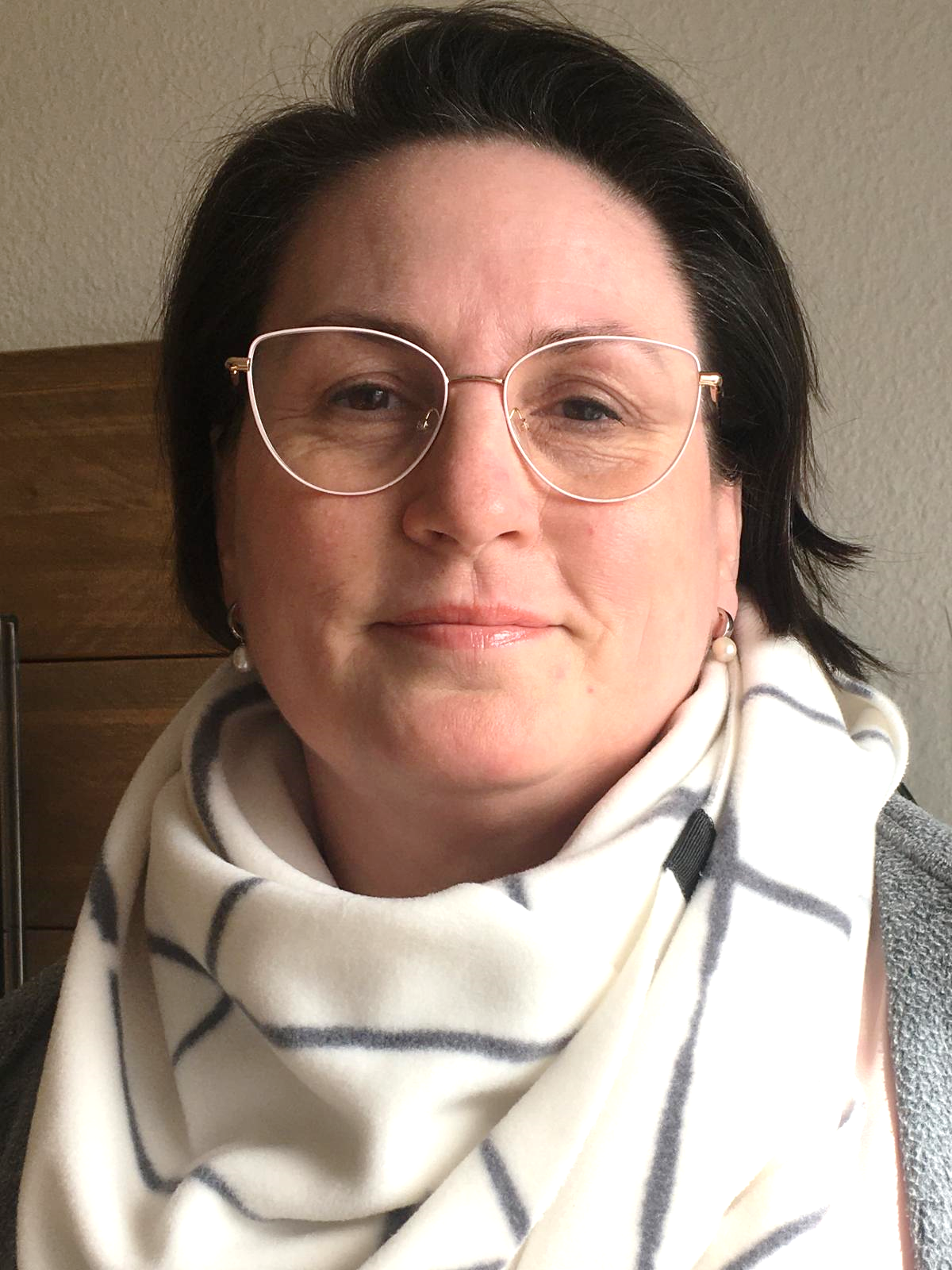 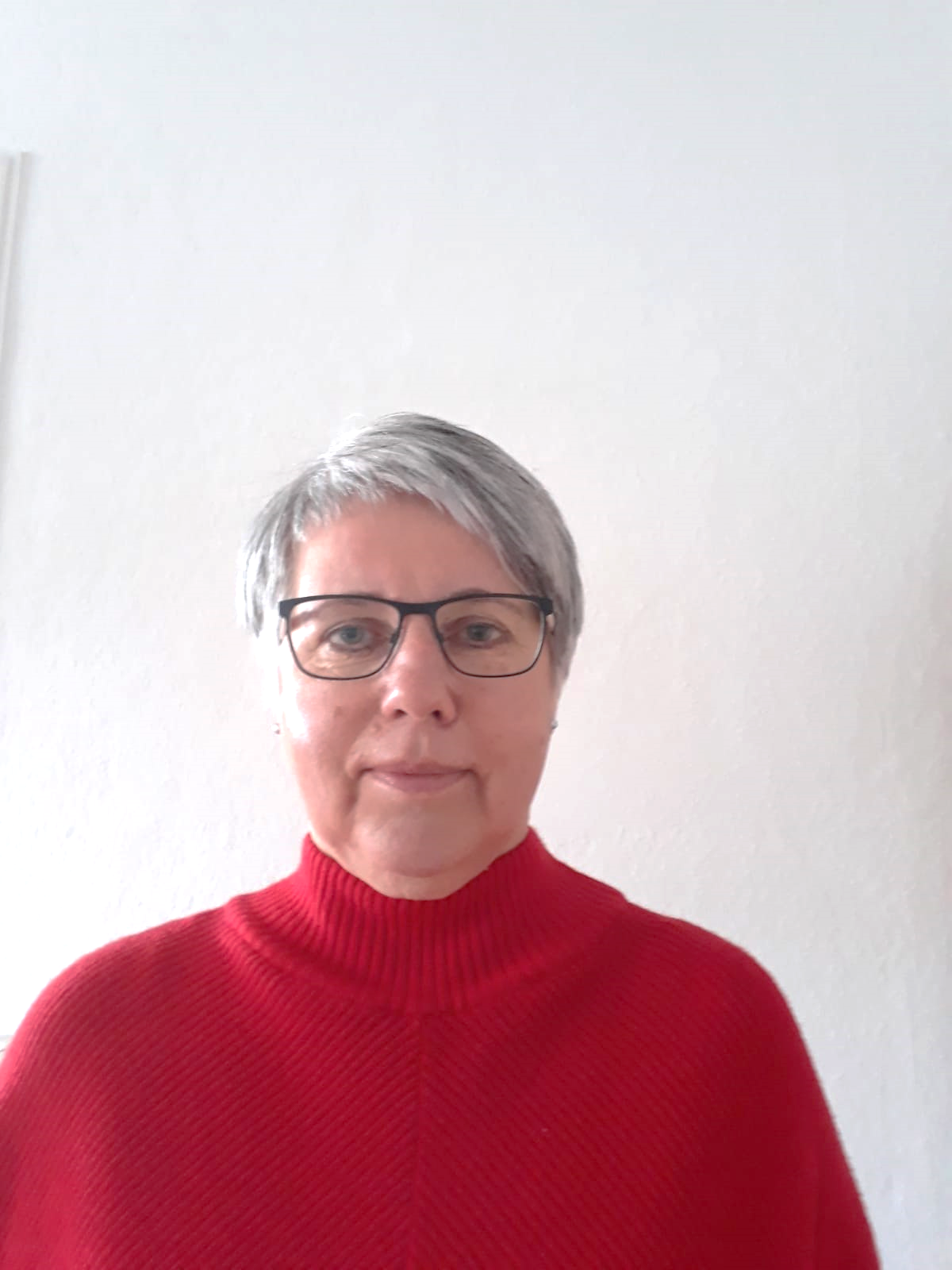 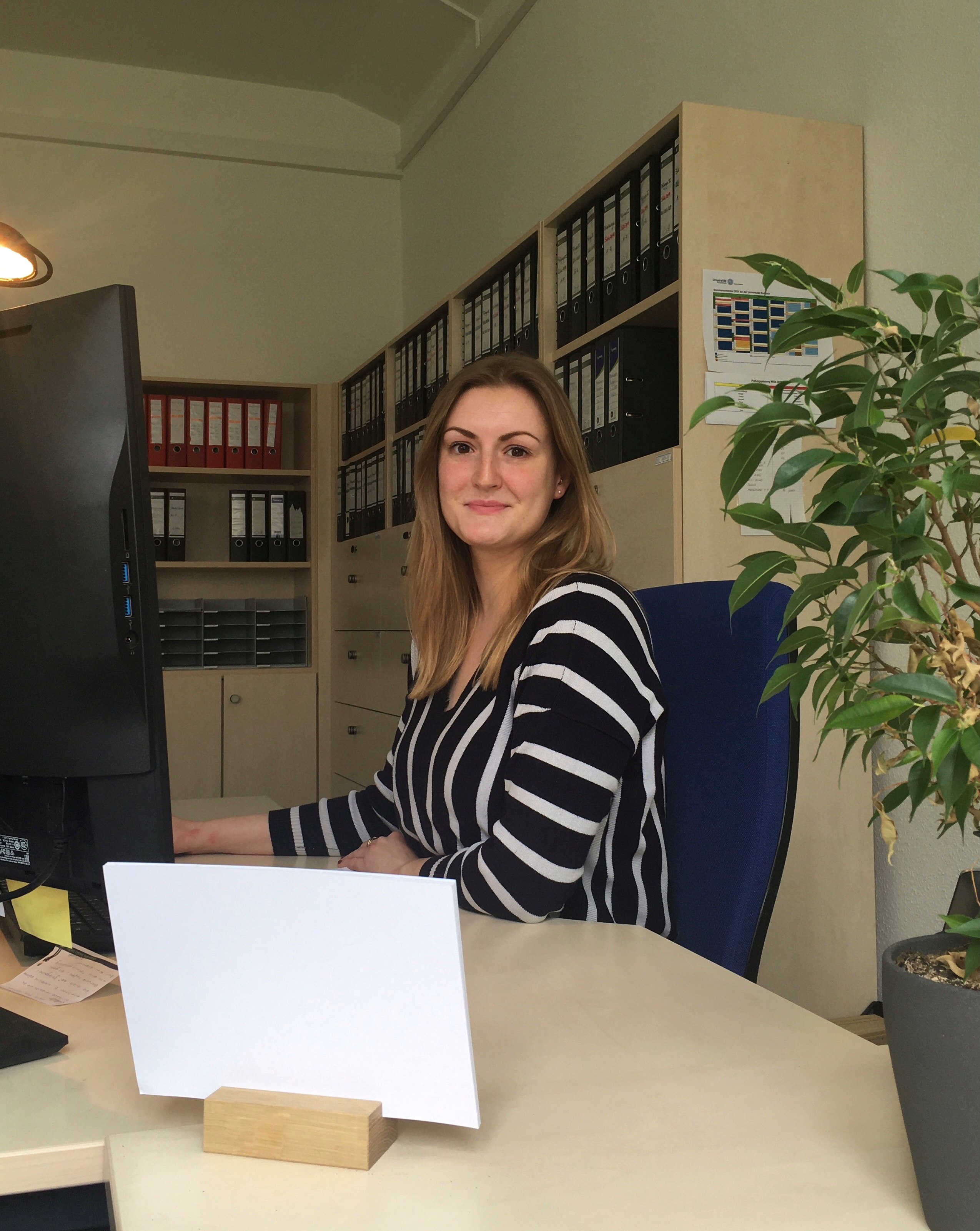 Tel. 0381/4982901katrin.bartel@uni-rostock.deTel. 0381/4982662martina.fiedler@uni-rostock.deTel. 0381/4981349zpa@uni-rostock.deChristina Schick,HQEProf. Dr. Alfred Flint, 
ReformkommissionProf. Dr. Patrick KaedinG,Prorekt. f. Studium, Lehre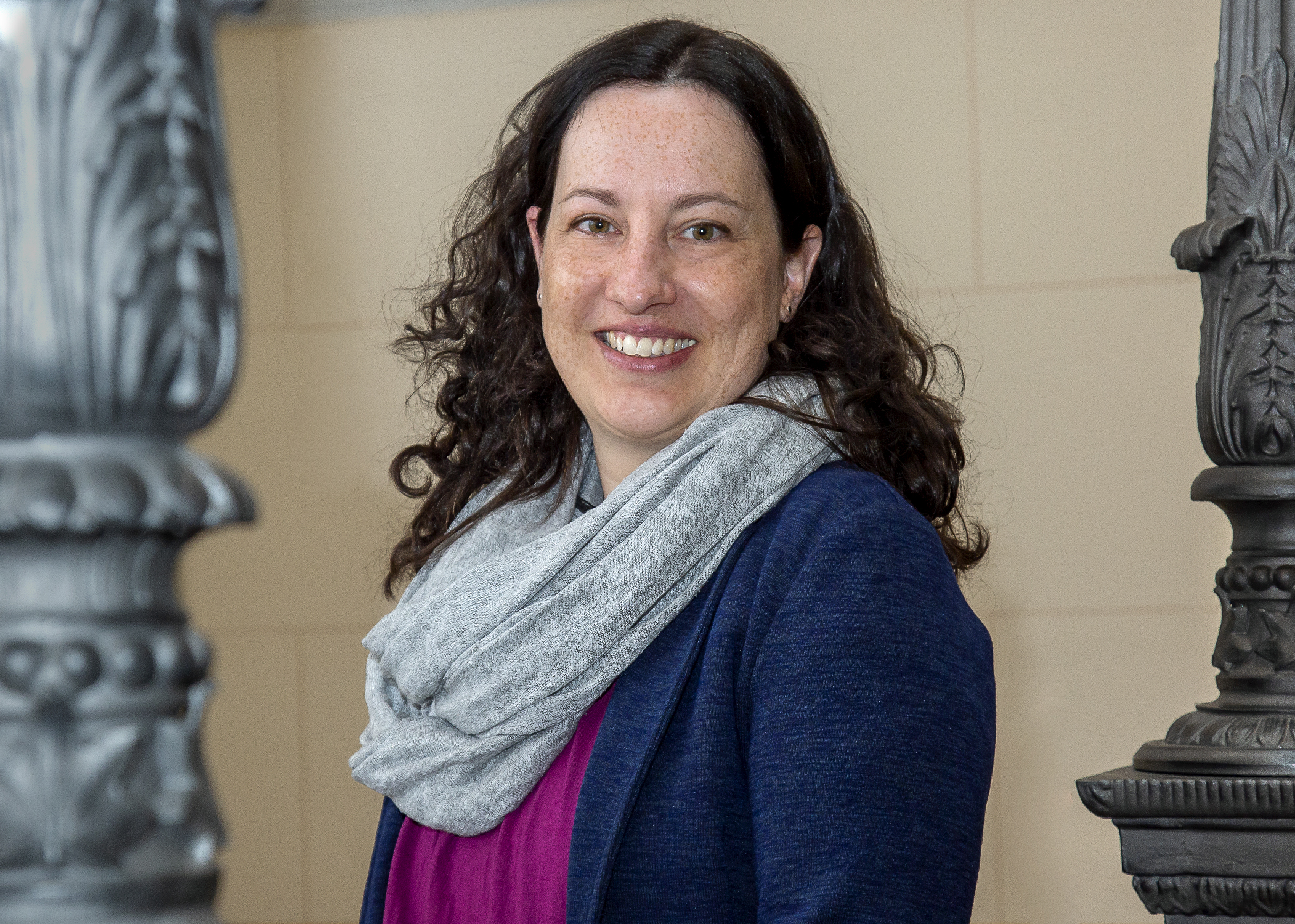 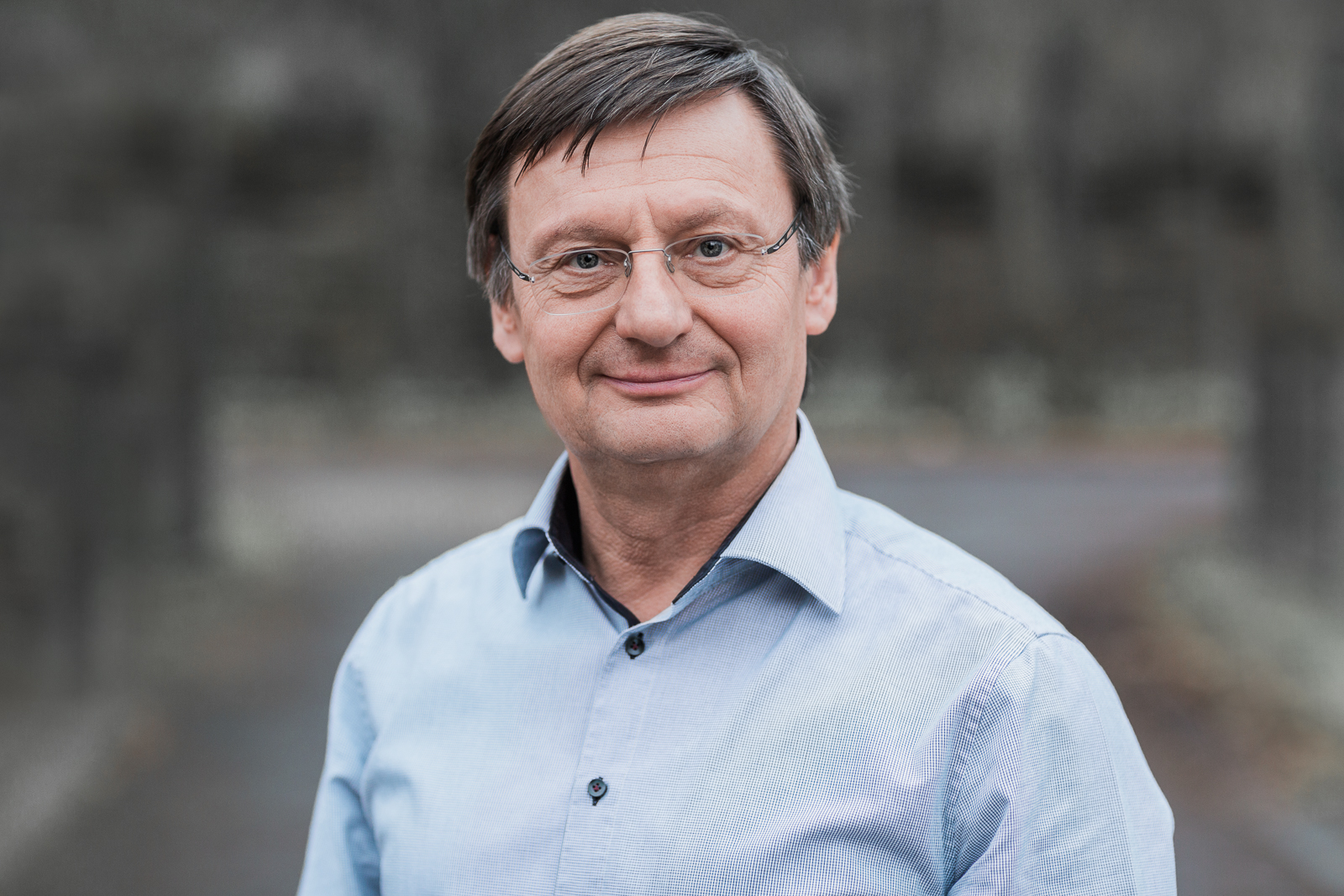 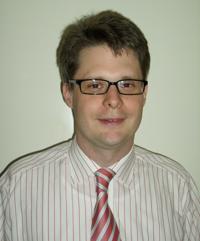 Tel. 0381/4981243christina.schick@uni-rostock.deFragen bitte über ZLB UR einreichenFragen bitte über das HQE einreichenThemenEmpfehlungAdressat/ Umsetzung bzw. nächste geplante Schritteorange geschrieben: Stand vor der 2. Zukunftswerkstatt  (November 2018)Blau geschrieben: Konkrete Beispiele für die Umsetzung zum aktuellen Zeitpunkt (Januar 2020)Adressat/ Umsetzung bzw. nächste geplante Schritteorange geschrieben: Stand vor der 2. Zukunftswerkstatt  (November 2018)Blau geschrieben: Konkrete Beispiele für die Umsetzung zum aktuellen Zeitpunkt (Januar 2020)Regionale & gesellschaftl. HerausforderungenDisziplinübergreifende Orientierungsphase im LA-Studium > HochschulenEs haben dazu zwei Arbeitstreffen stattgefunden, zu denen breit eingeladen wurde. Am 2.2.2018 hat auch der wiss. Beirat des ZLB die Einführung einer solchen Phase empfohlen.Es liegt ein Konzeptionsentwurf vor, der auf der 2. Zukunftswerkstatt diskutiert/weiterentwickelt werden kann.Umsetzung wurde für die Lehrkräftebildung ad acta gelegt, stattdessen wurde eine Studieneingangsphase konzipiert und umgesetzt.Regionale & gesellschaftl. HerausforderungenBildung einer AG mit allen Akteur*innen der Lehrer*innenbildung > Ziel: Möglichkeiten/Modelle für eine disziplinübergreifende Orientierungsphase erarbeitenHochschulenEs haben dazu zwei Arbeitstreffen stattgefunden, zu denen breit eingeladen wurde. Am 2.2.2018 hat auch der wiss. Beirat des ZLB die Einführung einer solchen Phase empfohlen.Es liegt ein Konzeptionsentwurf vor, der auf der 2. Zukunftswerkstatt diskutiert/weiterentwickelt werden kann.Umsetzung wurde für die Lehrkräftebildung ad acta gelegt, stattdessen wurde eine Studieneingangsphase konzipiert und umgesetzt.Regionale & gesellschaftl. HerausforderungenErarbeitung der Curricula für disziplinübergreifende Orientierungsphase HochschulenEs haben dazu zwei Arbeitstreffen stattgefunden, zu denen breit eingeladen wurde. Am 2.2.2018 hat auch der wiss. Beirat des ZLB die Einführung einer solchen Phase empfohlen.Es liegt ein Konzeptionsentwurf vor, der auf der 2. Zukunftswerkstatt diskutiert/weiterentwickelt werden kann.Umsetzung wurde für die Lehrkräftebildung ad acta gelegt, stattdessen wurde eine Studieneingangsphase konzipiert und umgesetzt.Rechtl. Rahmenbedingungen/Bedarfs-prognoseGestaltungsspielräume ermöglichenHochschulenRechtl. Rahmenbedingungen/Bedarfs-prognoseEntwicklung eines landesweiten Profils der Lehrer*innenbildungZLBDieser Schwerpunkt ist auch Thema der 2. Zukunftswerkstatt Lehrerbildung.Folgeantrag (Qualitätsoffensive Lehrerbildung) für Entwicklung eines phasenübergreifenden Leitbilds nutzen inkl. Vorarbeiten des AK „Leitbild“ und der Programmatik der Hochschulleitungen https://www.zlb.uni-rostock.de/organisationsstruktur/programmatik-zur-lehrerinnenbildung-in-m-v/ Der Folgeantrag wurde erarbeitet, eingereicht und bewilligt. Die Umsetzung der 2. Förderphase startete im Juli 2019.Der Prozess einer landesweiten Leitbildentwicklung wird offiziell mit der 3. Zukunftswerkstatt eröffnet.Schule im Jahr 2030Leitbild zu „Pädagog*innen“ anstoßen (Begrifflichkeit von Lehrer*innen hin zu Pädagog*innen entwickeln)alle Akteur*innen Dieser Schwerpunkt ist auch Thema der 2. Zukunftswerkstatt Lehrerbildung.Folgeantrag (Qualitätsoffensive Lehrerbildung) für Entwicklung eines phasenübergreifenden Leitbilds nutzen inkl. Vorarbeiten des AK „Leitbild“ und der Programmatik der Hochschulleitungen https://www.zlb.uni-rostock.de/organisationsstruktur/programmatik-zur-lehrerinnenbildung-in-m-v/ Der Folgeantrag wurde erarbeitet, eingereicht und bewilligt. Die Umsetzung der 2. Förderphase startete im Juli 2019.Der Prozess einer landesweiten Leitbildentwicklung wird offiziell mit der 3. Zukunftswerkstatt eröffnet.Schule im Jahr 2030Team-, Kommunikations-, Sozial- und Innovationskompetenz curricular verankern HochschulenNeue Praktikumsmodelle mit Peer- und Tandemansätzen, z.T. mit Inklusionsansatz werden erprobt und ausgebaut.Schule im Jahr 2030Studierende erleben und reflektieren die vielfältigen AufgabenfelderSchulen und HochschulenSchule im Jahr 2030Hochschuldidaktik etablieren (Lehrer*innenbildner*innen unterrichten modellhaft)Hochschulenz.B. Mentor*innen werden im Rahmen der Qualitätsoffensive Lehrerbildung ausgebildet und sind eingebunden in Praktika, Schulpraktische Übungen und SeminareSchule im Jahr 2030Lehrer- und Lehrerinnenbildende Akteur*innen planen Verschmelzung der Phasen (Einbezug von Lehrer*innen, Mentor*innen, Schulen, IQ M-V, MBWK, Hochschulen)ZLBDie 2. Zukunftswerkstatt kann dazu konkret diskutieren, da Vertreter*innen aller Ausbildungsphasen teilnehmen. > Wurde geändert in einen Workshop „Gestaltung von Phasenüber-gängen und Schnittstellen“.Schule im Jahr 2030Lehrer*innenbildende Akteur*innen arbeiten gemeinsam an Zielen u. Projekten (z.B. Seminare, Weiterbildung, Forschung)alle Akteur*innenDie 2. Zukunftswerkstatt kann dazu konkret diskutieren, da Vertreter*innen aller Ausbildungsphasen teilnehmen. > Wurde geändert in einen Workshop „Gestaltung von Phasenüber-gängen und Schnittstellen“.Schule im Jahr 2030Forschendes Lernen curricular verankern, auch in Praktika und Staatsexamensarbeit (alle Ausbildungssäulen)Übergabe der Empfehlung an den ZLB-AK „Bildungsforschung“ > Tag des Forschenden Lernens https://www.zlb.uni-rostock.de/forschung-entwicklung/forschendes-lernen/Übergabe der Empfehlung an den ZLB-AK „Bildungsforschung“ > Tag des Forschenden Lernens https://www.zlb.uni-rostock.de/forschung-entwicklung/forschendes-lernen/Schule im Jahr 2030Strukturen für Schulkooperationsforschung aufbauen Berücksichtigung der Empfehlung beim Aufbau bzw. der Etablierung der Schulnetzwerke in der Qualitätsoffensive Lehrerbildung – erfolgt fortlaufend.Berücksichtigung der Empfehlung beim Aufbau bzw. der Etablierung der Schulnetzwerke in der Qualitätsoffensive Lehrerbildung – erfolgt fortlaufend.Schule im Jahr 2030Campusschule und Universität  forschen und innovieren gemeinsam Erfahrungen der UG dazu einbindenErfahrungen der UG dazu einbindenStudienverlaufPrüfungs- und Lehrveranstaltungsformen flexibilisieren (neben fachwissen- auch fachdidaktische Kompetenzen fördern)Hochschulennur im Rahmen von Satzungsänderungsprozessen möglich, erste Gespräche haben stattgefundenStudienverlaufIntegrative Module einrichten (FW, FD, BW)HochschulenFolgeantrag der Qualitätsoffensive Lehrerbildung nutzen (Modulentwicklung als zu entwickelndes Ergebnis).Dieser Schwerpunkt ist auch Thema der 2. Zukunftswerkstatt Lehrerbildung im Workshop „Entwicklung des Berufsfeldbezuges“.Studienverlaufstrukturierte aufeinander aufbauende BW-Module > nicht mehr völlig im Studium verstreut [roter Faden des Studiums], Kompetenzraster dazu wird aktuell an der UG entwickeltHochschulenVerhältnis v. Theorie & Praxis 1.PhaseIst-Stands-Analyse > Modellentwicklung > Modellerprobung > Verankerung in Studienordnungen (Nutzung von bereits vorhandenen Schulnetzwerken)Hochschulen inkl. GremienBearbeitung erfolgt u.a. in den Projektbereichen Mentor*innenqualifizierung und Reflexive Praxisphasen in der Qualitätsoffensive LehrerbildungVerhältnis v. Theorie & Praxis 1.PhasePflichtmentoring vor, während u. nach Schulpraktika und SPÜBearbeitung erfolgt u.a. in den Projektbereichen Mentor*innenqualifizierung und Reflexive Praxisphasen in der Qualitätsoffensive LehrerbildungDigitalisierungEntwicklung eines LeitbildesZLBAK „Medienbildung“ DigitalisierungBegleitforschung etablieren z.B. zum MedienwandelZLBAK „Medienbildung“ Digitalisierungstud. HK (Bestandsaufnahme)ZLBEinstellung einer stud. HK an der UG DigitalisierungDigitalisierung als Schnittstellenthema zw. Hochschulen und SchulenZLBHochschulenSchulenÜbergabe an AK „Medienbildung“Anträge zur Digitalisierung sind erarbeitet, im Land eingereicht und bewilligt worden. Die Umsetzung startete im August 2019.Besetzungsverfahren für Juniorprofessuren für Medienpädagogik laufen aktuell an beiden Universitäten.Es finden diesbzgl. zunehmend workshops und Tagungen statt, z.B. der erste landesweite Digitalkongress in MV  im November 2019 https://www.digitalesmv.de/noerd und die „Campustagung – Digitale Lehre an der Universität Rostock“ am 30.3.2020DigitalisierungInfrastrukturentwicklungHochschulenÜbergabe an AK „Medienbildung“Anträge zur Digitalisierung sind erarbeitet, im Land eingereicht und bewilligt worden. Die Umsetzung startete im August 2019.Besetzungsverfahren für Juniorprofessuren für Medienpädagogik laufen aktuell an beiden Universitäten.Es finden diesbzgl. zunehmend workshops und Tagungen statt, z.B. der erste landesweite Digitalkongress in MV  im November 2019 https://www.digitalesmv.de/noerd und die „Campustagung – Digitale Lehre an der Universität Rostock“ am 30.3.2020DigitalisierungWeiterbildung des Personals (Hochschuldidaktik)HochschulenÜbergabe an AK „Medienbildung“Anträge zur Digitalisierung sind erarbeitet, im Land eingereicht und bewilligt worden. Die Umsetzung startete im August 2019.Besetzungsverfahren für Juniorprofessuren für Medienpädagogik laufen aktuell an beiden Universitäten.Es finden diesbzgl. zunehmend workshops und Tagungen statt, z.B. der erste landesweite Digitalkongress in MV  im November 2019 https://www.digitalesmv.de/noerd und die „Campustagung – Digitale Lehre an der Universität Rostock“ am 30.3.2020Kooperation UR und HS NB Berufspädagogik/Berufliche BildungLangfristiges Bekenntnis zur beruflichen Lehrer*innenbildung in M-VHochschulleitungen, MBWKWird fortlaufend bearbeitet.Kooperation UR und HS NB Berufspädagogik/Berufliche BildungEinrichtung eines Qualitätszirkels für Berufliche BildungHochschulenZLBEmpfehlungen wurden an den AK Berufliche Bildung gegeben, um dort zu diskutieren, wie weiter verfahren wird. Kooperation UR und HS NB Berufspädagogik/Berufliche BildungEntwicklung einer Phasenübergreifenden Professionalisierungsstrategie Berufliche Lehrer*innenbildungZLBIQ M-VEmpfehlungen wurden an den AK Berufliche Bildung gegeben, um dort zu diskutieren, wie weiter verfahren wird. Kooperation UR und HS NB Berufspädagogik/Berufliche BildungPolitische Landesstrategie berufliche LehramtsbildungHochschulen zusammen mit allen Akteuren Stakeholderanalyse, zentrale Positionspapiere liegen vor; AK Berufliche Bildung berät dazu, ggf. Parlamentarischer AbendThemen/SchwerpunkteDiskussionsergebnisse,Empfehlungen, MaßnahmenEinzubeziehende Akteur*innenInformationen an die AG „Studienerfolg im Lehramt“Studieneingangsphasedifferenzierte fachwissenschaftliche Begleitseminare (lehramtsspezifisch, anwendungsorientiert) > Umsetzung: fachwissenschaftl. Tutorien und Übungen finden in fast allen Fächern der Lehrämter Gym und RegS stattHochschulleitungen, Verwaltung, MBWK, FD, FW, BWDie Studieneinstiegsphase (1. Studienjahr) muss Lehramtsstudierenden bieten:Orientierung (fach- und lehramtsspezifisch)BegleitungBefähigung (Selbstorganisation, wiss. Arbeiten)Dafür muss die Studieneinstiegsphase curricular umgestellt werden:in den Fachwissenschaften: auf Lehramtsstudierende zugeschnittene Begleitveranstaltungen (anwendungsorientiert)Sozialpraktikum verpflichtend im 1./2. Semester und mit einrahmenden Veranstaltungen: Reflexion, Begleitung, Bezug zum Studium„Studien-Eingangsprojekt“ > anwendungsorientiert, inkl. Klärung des Studienverlaufs/ Zuständigkeiten, Logik des Lehramtsstudiums (Abbau falscher Bilder), Selbstreflexionverpflichtendes Studienverlaufsgespräch > geplant für das Sommersemester 2020einen zentralen Ort/Institution für das Lehramt schaffen, mehr Lernräume schaffen > neuer Hochschulbereich an der Uni Rostock in Vorbereitung, Uni Greifswald: Ausbau der LehrkräftebildungLerngruppen/Mentoring; nicht fachspezifisch > Ankunft im Studium > umgesetzt für das Lehrämter an RegS und für Grundschule im WS 2019/20 an beiden UniversitätenStudieneingangsphaseReform des SozialpraktikumsReflexion, Begleitung, Bezug zum Studiummit Materialien etc.Umsetzung: Lehramt RegS Uni Rostock: Das Sozialpraktikum soll zukünftig im Rahmen der Jugendsozialarbeit stattfinden, inkl. Vor- und Nachbereitung (Reflexion, Begleitung, Bezug zur Eignung)  Hochschulleitungen, Verwaltung, MBWK, FD, FW, BWDie Studieneinstiegsphase (1. Studienjahr) muss Lehramtsstudierenden bieten:Orientierung (fach- und lehramtsspezifisch)BegleitungBefähigung (Selbstorganisation, wiss. Arbeiten)Dafür muss die Studieneinstiegsphase curricular umgestellt werden:in den Fachwissenschaften: auf Lehramtsstudierende zugeschnittene Begleitveranstaltungen (anwendungsorientiert)Sozialpraktikum verpflichtend im 1./2. Semester und mit einrahmenden Veranstaltungen: Reflexion, Begleitung, Bezug zum Studium„Studien-Eingangsprojekt“ > anwendungsorientiert, inkl. Klärung des Studienverlaufs/ Zuständigkeiten, Logik des Lehramtsstudiums (Abbau falscher Bilder), Selbstreflexionverpflichtendes Studienverlaufsgespräch > geplant für das Sommersemester 2020einen zentralen Ort/Institution für das Lehramt schaffen, mehr Lernräume schaffen > neuer Hochschulbereich an der Uni Rostock in Vorbereitung, Uni Greifswald: Ausbau der LehrkräftebildungLerngruppen/Mentoring; nicht fachspezifisch > Ankunft im Studium > umgesetzt für das Lehrämter an RegS und für Grundschule im WS 2019/20 an beiden UniversitätenStudieneingangsphaseStudieneingangsprojekt > Umsetzung z.B. in Musik und Informatikanwendungsorientiert, zusätzlich: Klärung des Studienverlaufs, Zuständigkeiten, Logik des Studiums, SelbstreflexionFür die Klärung der Zuständigkeiten und des Studienverlaufs etc. sind inzwischen an allen lehrerbildenden Hochschulen zentrale Homepages geschaltet:Uni Greifswaldhttps://www.uni-greifswald.de/studium/vor-dem-studium/studienangebot/studiengaenge/lehramt/Uni Rostockhttps://www.uni-rostock.de/schnelleinstieg/zielgruppen/studierendenportal/lehramtsportal/hmt Rostockhttps://www.hmt-rostock.de/studium/studiengaenge/lehramt-musik/HS Neubrandenburghttps://www.hs-nb.de/studiengaenge/bachelor/berufspaedagogik-fuer-soziale-arbeit-sozialpaedagogik-und-kindheitspaedagogik-ba/https://www.hs-nb.de/studiengaenge/bachelor/berufspaedagogik-fuer-gesundheitsfachberufe-ba/Hochschulleitungen, Verwaltung, MBWK, FD, FW, BWDie Studieneinstiegsphase (1. Studienjahr) muss Lehramtsstudierenden bieten:Orientierung (fach- und lehramtsspezifisch)BegleitungBefähigung (Selbstorganisation, wiss. Arbeiten)Dafür muss die Studieneinstiegsphase curricular umgestellt werden:in den Fachwissenschaften: auf Lehramtsstudierende zugeschnittene Begleitveranstaltungen (anwendungsorientiert)Sozialpraktikum verpflichtend im 1./2. Semester und mit einrahmenden Veranstaltungen: Reflexion, Begleitung, Bezug zum Studium„Studien-Eingangsprojekt“ > anwendungsorientiert, inkl. Klärung des Studienverlaufs/ Zuständigkeiten, Logik des Lehramtsstudiums (Abbau falscher Bilder), Selbstreflexionverpflichtendes Studienverlaufsgespräch > geplant für das Sommersemester 2020einen zentralen Ort/Institution für das Lehramt schaffen, mehr Lernräume schaffen > neuer Hochschulbereich an der Uni Rostock in Vorbereitung, Uni Greifswald: Ausbau der LehrkräftebildungLerngruppen/Mentoring; nicht fachspezifisch > Ankunft im Studium > umgesetzt für das Lehrämter an RegS und für Grundschule im WS 2019/20 an beiden UniversitätenBerufliche BildungBildung einer Strategiegruppe Berufliche Bildung (Selbstverpflichtung: erstes Treffen findet im Januar 2019 statt)Ausgestaltung des Antrags zur Qualitätsoffensive Lehrerbildung > Antrag wurde erarbeitet, eingereicht und bewilligt, Projekt startet im März 2020Abstimmung der schulpraktischen Phasen und der Schulkontakte zwischen Neubrandenburg und Rostock im kooperativen BA/MA-Studiengang BerufspädagogikÜbergang zwischen der Hochschule und Universität gestalten mit Blick auf organisationale und strukturelle UnterschiedeBerufliche Fächer weiterentwickelnUniversität Rostock, Hochschule Neubrandenburg, Lehrerverbände, Sozialpartner, KBSLehrer*innen müssen auch auf Lebenswelt vorbereitet werden (nicht nur auf Schule)stabile und zukunftssichere StudienformateSelbstreflexion und PolyvalenzRegionale SchuleBildung einer AG: „Regionale Schule“ als Schule für alle (Es wurden Fragen thematisiert und gesammelt, die bearbeitet werden sollten)Alle!Regionale Schule24 Monate Referendariat 2 EinstellungstermineAlle!Ländlicher RaumUnterrichtsspezifika erfassen (im Rahmen der Lehrerbildungslandpartie)Entwicklung des BerufsfeldbezugesGrundlagenkurse in Abstimmung mit FD und FW zu StudienbeginnHochschuldozierende, InstituteAusbau der Hochschuldidaktik, um das Lehren zu schulenPraxisbezug und Berufsfeldbezug klärenCurricular-Normwerte, Anpassung an Kooperationsformate in KapazitätsberechnungenReform der PraktikaEntwicklung des BerufsfeldbezugesLehBildG: Praktika, ECTS-PunkteVerzahnung von FD, FW, BWMBWK, HochschulenAusbau der Hochschuldidaktik, um das Lehren zu schulenPraxisbezug und Berufsfeldbezug klärenCurricular-Normwerte, Anpassung an Kooperationsformate in KapazitätsberechnungenReform der PraktikaEignungsbegleitungSozialpraktikum mit Schulbezug und begleiteter Reflexion(Erfassen von Kompetenzen und Interessen, Gespräche, Reflexion und Begleitung)Minimum: Tutorien, Peer-LearningUmsetzung: Lehramt RegS Uni Rostock: Das Sozialpraktikum soll zukünftig im Rahmen der Jugendsozialarbeit stattfinden, inkl. Vor- und Nachbereitung (Reflexion, Begleitung, Bezug zur Eignung)  Fachbereiche,Studien(fach)berater*innen; möglichst Lehrer*innen einbeziehenEignungsbegleitung an Praktika anbindenfrüh beginnender und kontinuierlicher Strang an Pädagogik und Fachdidaktik im StudiumDigitale Transformation der Lehrer*innen-bildungSchritt: hochschulübergreifende Vernetzung(wird eingebracht in den Antrag zur Digitalen Lehre – Universität Rostock) > Umsetzung: Antrag wurde erarbeitet, eingereicht und bewilligt, Projekt startete im August 2019FW, FD, BW aller lehrerbildenden HSDigitale Transformation der Lehrer*innen-bildungSchritt: phasenübergreifende VernetzungaAkteur*innen der Lehrer*innenbildungDigitale Transformation der Lehrer*innen-bildungMaßnahmen:Fachspezifische und fachübergreifende Themen, Begleitforschung, Prüfungen, Portfolio, KompetenzenGestaltung von Phasenübergängen und Schnittstellen(separates Protokoll liegt vor)Schritt: möglichst früher Berufsfeldbezug im Studium, Unterstützersystemen Zeit und Raum gewähren: Mentoring-Programme etablieren > gegenseitiger Lernprozess > Vorwissen, neues Wissen > Peer-, Team-Teaching; Tandem [lehramtsspezifische Gruppenbildung im ersten Studienjahr]Schulen,Hochschulen (FD, BW…)Praxisbezug erhöhen (organisiert), z.B. bereits im Studium 1 Tag pro Woche Referendariat darf nicht die Praxisausbildung seinEignung („Man muss in den Beruf hineinwachsen dürfen“)Fachwissenschaft vs. Praxisbezug im Studium (Methodik)Tutorien/MentoringDidaktik für Dozierende (Bezug zum Lehrer*innenberuf herstellen) Gestaltung von Phasenübergängen und Schnittstellen(separates Protokoll liegt vor)Schritt: Betreuungsverbesserung im Referendariat > Mentor*innen brauchen ausreichend Zeit und Raum, um mit den Referendar*innen an Methoden und Unterrichtsentwürfen zu arbeiten; Vergütung der Mentor*innen an Mehraufwand anpassen > Umsetzung z.B. im Rahmen der Mentor*innenqualifizierung der Qualitätsoffensive LehrerbildungStud., Studienleiter*innen, Referendar*innen, Dozierende, LL, ZLBPraxisbezug erhöhen (organisiert), z.B. bereits im Studium 1 Tag pro Woche Referendariat darf nicht die Praxisausbildung seinEignung („Man muss in den Beruf hineinwachsen dürfen“)Fachwissenschaft vs. Praxisbezug im Studium (Methodik)Tutorien/MentoringDidaktik für Dozierende (Bezug zum Lehrer*innenberuf herstellen) Leitbild-EntwicklungDie dritte Zukunftswerkstatt fokussiert dieses Thema. Zusammenarbeit der Phasen in der curricularen Entwicklung (Transparenz bzgl. der gegenseitigen Kompetenzerwartungen erhöhen)IQ M-VHochschulenInhalte und Struktur des Referendariats mit Studierenden spätestens zum Studienende besprechenBeurteilungskriterien offenlegen: Austausch der Beurteilungsbögen zwischen IQ M-V und Hochschulen (Dozierende und Studierende!)„Wie werde ich Lehrer*in in M-V?“ direkt in die Vorlesungen tragen > Viele sehen erst die Notwendigkeit nicht, dann fehlt die Information und Orientierungambitionierte Studierende mit großen Träumen dürfen nicht schon im Studium merken, dass sie es auch nicht besser machen können als die eigenen Lehrer*innen (mit der Konsequenz, dass sie es doch können)StudientagLeitbild-EntwicklungDie dritte Zukunftswerkstatt fokussiert dieses Thema. Vertiefung der Interdependenz von Theorie und Praxis in allen Phasenalle Akteur*innen der LBInhalte und Struktur des Referendariats mit Studierenden spätestens zum Studienende besprechenBeurteilungskriterien offenlegen: Austausch der Beurteilungsbögen zwischen IQ M-V und Hochschulen (Dozierende und Studierende!)„Wie werde ich Lehrer*in in M-V?“ direkt in die Vorlesungen tragen > Viele sehen erst die Notwendigkeit nicht, dann fehlt die Information und Orientierungambitionierte Studierende mit großen Träumen dürfen nicht schon im Studium merken, dass sie es auch nicht besser machen können als die eigenen Lehrer*innen (mit der Konsequenz, dass sie es doch können)StudientagLeitbild-EntwicklungDie dritte Zukunftswerkstatt fokussiert dieses Thema. Einrichtung eines Studientages (siehe Universität Greifswald):Beteiligung von Vertreter*innen aller Phasen > Arbeit an einem Themenfeldfachwissenschaftlicher Input und schulpraktische Workshops als VerzahnungInhalte und Struktur des Referendariats mit Studierenden spätestens zum Studienende besprechenBeurteilungskriterien offenlegen: Austausch der Beurteilungsbögen zwischen IQ M-V und Hochschulen (Dozierende und Studierende!)„Wie werde ich Lehrer*in in M-V?“ direkt in die Vorlesungen tragen > Viele sehen erst die Notwendigkeit nicht, dann fehlt die Information und Orientierungambitionierte Studierende mit großen Träumen dürfen nicht schon im Studium merken, dass sie es auch nicht besser machen können als die eigenen Lehrer*innen (mit der Konsequenz, dass sie es doch können)Studientag